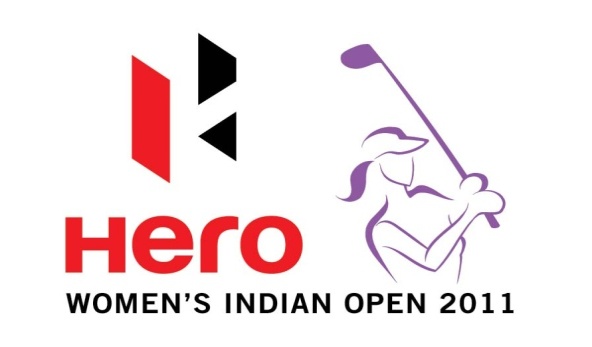  DLF Golf & Country Club 9th- 11th Dec, 2011Hole No.ParStrokeStrokeYardagesYardagesYardagesYardagesHole No.ParStrokeStrokeChampionshipChampionshipLadies (AM)Ladies (AM)14111133533529529524333663663663663315151501501211214455386386367367541142842842842865131347647645445474773423423423428317171321321121129599513513513513OUT3631283128299829981041414345345304304113121216316312312312444400400363363134224054054264261456649649647247215488324324303303163181816916912412417410103043043043041851616468468430430IN363074307428492849TOTAL726202620258475847